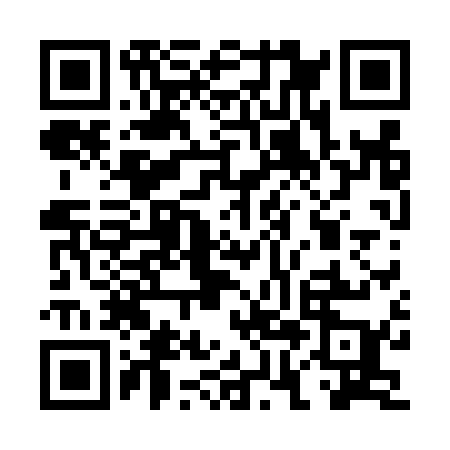 Ramadan times for Inverway, AustraliaMon 11 Mar 2024 - Wed 10 Apr 2024High Latitude Method: NonePrayer Calculation Method: Muslim World LeagueAsar Calculation Method: ShafiPrayer times provided by https://www.salahtimes.comDateDayFajrSuhurSunriseDhuhrAsrIftarMaghribIsha11Mon5:415:416:531:014:237:097:098:1812Tue5:415:416:541:014:237:097:098:1713Wed5:415:416:541:014:237:087:088:1614Thu5:415:416:541:014:237:077:078:1515Fri5:425:426:541:004:237:067:068:1416Sat5:425:426:541:004:237:057:058:1417Sun5:425:426:551:004:227:057:058:1318Mon5:435:436:5512:594:227:047:048:1219Tue5:435:436:5512:594:227:037:038:1120Wed5:435:436:5512:594:227:027:028:1021Thu5:435:436:5612:594:217:017:018:0922Fri5:445:446:5612:584:217:017:018:0923Sat5:445:446:5612:584:217:007:008:0824Sun5:445:446:5612:584:206:596:598:0725Mon5:445:446:5612:574:206:586:588:0626Tue5:445:446:5712:574:206:576:578:0527Wed5:455:456:5712:574:196:576:578:0528Thu5:455:456:5712:564:196:566:568:0429Fri5:455:456:5712:564:196:556:558:0330Sat5:455:456:5712:564:186:546:548:0231Sun5:455:456:5812:564:186:536:538:011Mon5:465:466:5812:554:186:536:538:012Tue5:465:466:5812:554:176:526:528:003Wed5:465:466:5812:554:176:516:517:594Thu5:465:466:5812:544:176:506:507:585Fri5:465:466:5912:544:166:496:497:586Sat5:465:466:5912:544:166:496:497:577Sun5:475:476:5912:544:156:486:487:568Mon5:475:476:5912:534:156:476:477:559Tue5:475:476:5912:534:156:466:467:5510Wed5:475:477:0012:534:146:466:467:54